EVALUASI PEMBELAJARANKomponen penilaian :Kehadiran = 10 %Tugas = 30 %UTS = 30 %UAS = 30 %Jakarta, 09 Desember 2017Mengetahui, 										Ketua Program Studi,								Dosen Pengampu,Adrie Putra, SE, MM									Hermanto, SE, MAK.P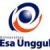 PPPPPPPPPRENCANA PEMBELAJARAN SEMESTER GANJIL 2016/2017RENCANA PEMBELAJARAN SEMESTER GANJIL 2016/2017RENCANA PEMBELAJARAN SEMESTER GANJIL 2016/2017RENCANA PEMBELAJARAN SEMESTER GANJIL 2016/2017RENCANA PEMBELAJARAN SEMESTER GANJIL 2016/2017RENCANA PEMBELAJARAN SEMESTER GANJIL 2016/2017RENCANA PEMBELAJARAN SEMESTER GANJIL 2016/2017RENCANA PEMBELAJARAN SEMESTER GANJIL 2016/2017RENCANA PEMBELAJARAN SEMESTER GANJIL 2016/2017RENCANA PEMBELAJARAN SEMESTER GANJIL 2016/2017PROGRAM AKUNTANSI FAKULTAS EKONOMI DAN BISNISPROGRAM AKUNTANSI FAKULTAS EKONOMI DAN BISNISPROGRAM AKUNTANSI FAKULTAS EKONOMI DAN BISNISPROGRAM AKUNTANSI FAKULTAS EKONOMI DAN BISNISPROGRAM AKUNTANSI FAKULTAS EKONOMI DAN BISNISPROGRAM AKUNTANSI FAKULTAS EKONOMI DAN BISNISPROGRAM AKUNTANSI FAKULTAS EKONOMI DAN BISNISPROGRAM AKUNTANSI FAKULTAS EKONOMI DAN BISNISPROGRAM AKUNTANSI FAKULTAS EKONOMI DAN BISNISPROGRAM AKUNTANSI FAKULTAS EKONOMI DAN BISNISUNIVERSITAS ESA UNGGULUNIVERSITAS ESA UNGGULUNIVERSITAS ESA UNGGULUNIVERSITAS ESA UNGGULUNIVERSITAS ESA UNGGULUNIVERSITAS ESA UNGGULUNIVERSITAS ESA UNGGULUNIVERSITAS ESA UNGGULUNIVERSITAS ESA UNGGULUNIVERSITAS ESA UNGGULMata KuliahMata Kuliah:ANALISIS BISNIS KEUANGAN PERUSAHAANANALISIS BISNIS KEUANGAN PERUSAHAANANALISIS BISNIS KEUANGAN PERUSAHAANKode MKKode MK: MAK113Mata Kuliah PrasyaratMata Kuliah Prasyarat:---Bobot MKBobot MK:2sksDosen PengampuDosen Pengampu:Hermanto, SE, MAKHermanto, SE, MAKHermanto, SE, MAKKode DosenKode Dosen:7418Alokasi WaktuAlokasi Waktu:Tatap muka 14 x 150 menit, ada praktik, tidak ada onlineTatap muka 14 x 150 menit, ada praktik, tidak ada onlineTatap muka 14 x 150 menit, ada praktik, tidak ada onlineTatap muka 14 x 150 menit, ada praktik, tidak ada onlineTatap muka 14 x 150 menit, ada praktik, tidak ada onlineTatap muka 14 x 150 menit, ada praktik, tidak ada onlineTatap muka 14 x 150 menit, ada praktik, tidak ada onlineCapaian PembelajaranCapaian Pembelajaran:Mahasiswa mampu memahami dan terampil Melakukan  analisis  informasi  keuangan  secara  efektif untuk  tujuan  penilaian asset. , Mengidentifikasi  informasi  dalam  laporan  keuangan  yang  relevan dengan berbagai konteks pengambilan keputusan penilaian asset. , Menerangkan bagaimana informasi dan kebijakan fundamental seperti dividen, aliran kas, laba serta nilai buku digunakan dalam penilaian asset perusahaan, Menganalisis  kualitas  akuntansi  dalam  laporan  keuangan  untuk  tujutan penilaian asset, Mengevaluasi strategi bisnis berkaitan dengan hasil penilaian asset, membuat prediksi bisnis (business forecast) mengenai nilai perusahaan di masa yang akan datang.Mahasiswa mampu memahami dan terampil Melakukan  analisis  informasi  keuangan  secara  efektif untuk  tujuan  penilaian asset. , Mengidentifikasi  informasi  dalam  laporan  keuangan  yang  relevan dengan berbagai konteks pengambilan keputusan penilaian asset. , Menerangkan bagaimana informasi dan kebijakan fundamental seperti dividen, aliran kas, laba serta nilai buku digunakan dalam penilaian asset perusahaan, Menganalisis  kualitas  akuntansi  dalam  laporan  keuangan  untuk  tujutan penilaian asset, Mengevaluasi strategi bisnis berkaitan dengan hasil penilaian asset, membuat prediksi bisnis (business forecast) mengenai nilai perusahaan di masa yang akan datang.Mahasiswa mampu memahami dan terampil Melakukan  analisis  informasi  keuangan  secara  efektif untuk  tujuan  penilaian asset. , Mengidentifikasi  informasi  dalam  laporan  keuangan  yang  relevan dengan berbagai konteks pengambilan keputusan penilaian asset. , Menerangkan bagaimana informasi dan kebijakan fundamental seperti dividen, aliran kas, laba serta nilai buku digunakan dalam penilaian asset perusahaan, Menganalisis  kualitas  akuntansi  dalam  laporan  keuangan  untuk  tujutan penilaian asset, Mengevaluasi strategi bisnis berkaitan dengan hasil penilaian asset, membuat prediksi bisnis (business forecast) mengenai nilai perusahaan di masa yang akan datang.Mahasiswa mampu memahami dan terampil Melakukan  analisis  informasi  keuangan  secara  efektif untuk  tujuan  penilaian asset. , Mengidentifikasi  informasi  dalam  laporan  keuangan  yang  relevan dengan berbagai konteks pengambilan keputusan penilaian asset. , Menerangkan bagaimana informasi dan kebijakan fundamental seperti dividen, aliran kas, laba serta nilai buku digunakan dalam penilaian asset perusahaan, Menganalisis  kualitas  akuntansi  dalam  laporan  keuangan  untuk  tujutan penilaian asset, Mengevaluasi strategi bisnis berkaitan dengan hasil penilaian asset, membuat prediksi bisnis (business forecast) mengenai nilai perusahaan di masa yang akan datang.Mahasiswa mampu memahami dan terampil Melakukan  analisis  informasi  keuangan  secara  efektif untuk  tujuan  penilaian asset. , Mengidentifikasi  informasi  dalam  laporan  keuangan  yang  relevan dengan berbagai konteks pengambilan keputusan penilaian asset. , Menerangkan bagaimana informasi dan kebijakan fundamental seperti dividen, aliran kas, laba serta nilai buku digunakan dalam penilaian asset perusahaan, Menganalisis  kualitas  akuntansi  dalam  laporan  keuangan  untuk  tujutan penilaian asset, Mengevaluasi strategi bisnis berkaitan dengan hasil penilaian asset, membuat prediksi bisnis (business forecast) mengenai nilai perusahaan di masa yang akan datang.Mahasiswa mampu memahami dan terampil Melakukan  analisis  informasi  keuangan  secara  efektif untuk  tujuan  penilaian asset. , Mengidentifikasi  informasi  dalam  laporan  keuangan  yang  relevan dengan berbagai konteks pengambilan keputusan penilaian asset. , Menerangkan bagaimana informasi dan kebijakan fundamental seperti dividen, aliran kas, laba serta nilai buku digunakan dalam penilaian asset perusahaan, Menganalisis  kualitas  akuntansi  dalam  laporan  keuangan  untuk  tujutan penilaian asset, Mengevaluasi strategi bisnis berkaitan dengan hasil penilaian asset, membuat prediksi bisnis (business forecast) mengenai nilai perusahaan di masa yang akan datang.Mahasiswa mampu memahami dan terampil Melakukan  analisis  informasi  keuangan  secara  efektif untuk  tujuan  penilaian asset. , Mengidentifikasi  informasi  dalam  laporan  keuangan  yang  relevan dengan berbagai konteks pengambilan keputusan penilaian asset. , Menerangkan bagaimana informasi dan kebijakan fundamental seperti dividen, aliran kas, laba serta nilai buku digunakan dalam penilaian asset perusahaan, Menganalisis  kualitas  akuntansi  dalam  laporan  keuangan  untuk  tujutan penilaian asset, Mengevaluasi strategi bisnis berkaitan dengan hasil penilaian asset, membuat prediksi bisnis (business forecast) mengenai nilai perusahaan di masa yang akan datang.SESIKEMAMPUANAKHIRMATERI PEMBELAJARANMATERI PEMBELAJARANBENTUK PEMBELAJARANSUMBER PEMBELAJARANSUMBER PEMBELAJARANINDIKATORPENILAIANINDIKATORPENILAIANINDIKATORPENILAIAN1Mahasiswa diharapkan mampu: Mahasiswa mampu memahami dan terampil Melakukan  analisis  informasi  keuangan  secara  efektif untuk  tujuan  penilaian asset.Mengidentifikasi informasi dalam  laporan keuangan  yang  relevan                                                                 dengan berbagai konteks Pengambilan keputusan penilaian asset.Introduction to Security Analysis for ValuationIntroduction to Security Analysis for ValuationSmall Group Discussion, Case StudyMedia : komputer, LCD, whiteboard,spread sheet Subramanyam, K.R; John J.Wild. 2008. Financial Statement Analysis 10th Edition. McGrawHill (WSB) atau Subramanyam, K.R; John J.Wild. 2010. Analisis Laporan Keuangan Edisi 10. Penerbit Salemba Empat. (WSB)Soffer  L  dan  Sooffer  R  (2003),  Financial  Statement  Analysis:  A  Valuation  Approach, Prentice Hall. (SS)Subramanyam, K.R; John J.Wild. 2008. Financial Statement Analysis 10th Edition. McGrawHill (WSB) atau Subramanyam, K.R; John J.Wild. 2010. Analisis Laporan Keuangan Edisi 10. Penerbit Salemba Empat. (WSB)Soffer  L  dan  Sooffer  R  (2003),  Financial  Statement  Analysis:  A  Valuation  Approach, Prentice Hall. (SS)Dapat memahami dan menjelaskan : Menjelaskan makna dari Security Analysis for ValuationMenerangkan bagaimana informasi dan kebijakan fundamental seperti dividen, aliran kas, laba serta nilai buku digunakan dalam penilaian asset                                          perusahaanDapat memahami dan menjelaskan : Menjelaskan makna dari Security Analysis for ValuationMenerangkan bagaimana informasi dan kebijakan fundamental seperti dividen, aliran kas, laba serta nilai buku digunakan dalam penilaian asset                                          perusahaanDapat memahami dan menjelaskan : Menjelaskan makna dari Security Analysis for ValuationMenerangkan bagaimana informasi dan kebijakan fundamental seperti dividen, aliran kas, laba serta nilai buku digunakan dalam penilaian asset                                          perusahaan2Mahasiswa mampu memahami dan terampil Melakukan  analisis  informasi  keuangan  secara  efektif untuk  tujuan  penilaian asset. , Mengidentifikasi  informasi  dalam  laporan  keuangan  yang  relevan dengan berbagai konteks pengambilan keputusan penilaian asset.Security Analysis and Efficient MarketSecurity Analysis and Efficient MarketSmall Group Discussion, Case StudyMedia : komputer, LCD, whiteboard, spread sheet Subramanyam, K.R; John J.Wild. 2008. Financial Statement Analysis 10th Edition. McGrawHill (WSB) atau Subramanyam, K.R; John J.Wild. 2010. Analisis Laporan Keuangan Edisi 10. Penerbit Salemba Empat. (WSB)Soffer  L  dan  Sooffer  R  (2003),  Financial  Statement  Analysis:  A  Valuation  Approach, Prentice Hall. (SS)Subramanyam, K.R; John J.Wild. 2008. Financial Statement Analysis 10th Edition. McGrawHill (WSB) atau Subramanyam, K.R; John J.Wild. 2010. Analisis Laporan Keuangan Edisi 10. Penerbit Salemba Empat. (WSB)Soffer  L  dan  Sooffer  R  (2003),  Financial  Statement  Analysis:  A  Valuation  Approach, Prentice Hall. (SS)Mengidentifikasi  informasi  dalam  laporan  keuangan  yang  relevan dengan berbagai konteks pengambilan keputusan penilaian asset. , Menerangkan bagaimana informasi dan kebijakan fundamental seperti dividen, aliran kas, laba serta nilai buku digunakan dalam penilaian asset perusahaanMenganalisis  kualitas  akuntansi  dalam  laporan  keuangan  untuk  tujutan penilaian asset,Mengevaluasi strategi bisnis berkaitan dengan hasil penilaian asset, membuat prediksi bisnis (business forecast) mengenai nilai perusahaan di masa yang akan datang.Mengidentifikasi  informasi  dalam  laporan  keuangan  yang  relevan dengan berbagai konteks pengambilan keputusan penilaian asset. , Menerangkan bagaimana informasi dan kebijakan fundamental seperti dividen, aliran kas, laba serta nilai buku digunakan dalam penilaian asset perusahaanMenganalisis  kualitas  akuntansi  dalam  laporan  keuangan  untuk  tujutan penilaian asset,Mengevaluasi strategi bisnis berkaitan dengan hasil penilaian asset, membuat prediksi bisnis (business forecast) mengenai nilai perusahaan di masa yang akan datang.Mengidentifikasi  informasi  dalam  laporan  keuangan  yang  relevan dengan berbagai konteks pengambilan keputusan penilaian asset. , Menerangkan bagaimana informasi dan kebijakan fundamental seperti dividen, aliran kas, laba serta nilai buku digunakan dalam penilaian asset perusahaanMenganalisis  kualitas  akuntansi  dalam  laporan  keuangan  untuk  tujutan penilaian asset,Mengevaluasi strategi bisnis berkaitan dengan hasil penilaian asset, membuat prediksi bisnis (business forecast) mengenai nilai perusahaan di masa yang akan datang.SESIKEMAMPUANAKHIRMATERI PEMBELAJARANMATERI PEMBELAJARANBENTUK PEMBELAJARANSUMBER PEMBELAJARANSUMBER PEMBELAJARANINDIKATORPENILAIANINDIKATORPENILAIANINDIKATORPENILAIAN3Mahasiswa mampu memahami dan terampil Melakukan  analisis  informasi  keuangan  secara  efektif untuk tujuan  penilaian asset. , Mengidentifikasi informasi  dalam laporan  keuangan  yang relevan dengan berbagai konteks pengambilan keputusan penilaian asset.Business AnalysisBusiness AnalysisSmall Group Discussion, Case StudyMedia : komputer, LCD, whiteboard, spread sheet Subramanyam, K.R; John J.Wild. 2008. Financial Statement Analysis 10th Edition. McGrawHill (WSB) atau Subramanyam, K.R; John J.Wild. 2010. Analisis Laporan Keuangan Edisi 10. Penerbit Salemba Empat. (WSB)Soffer  L  dan  Sooffer  R  (2003),  Financial  Statement  Analysis:  A  Valuation  Approach, Prentice Hall. (SS)Subramanyam, K.R; John J.Wild. 2008. Financial Statement Analysis 10th Edition. McGrawHill (WSB) atau Subramanyam, K.R; John J.Wild. 2010. Analisis Laporan Keuangan Edisi 10. Penerbit Salemba Empat. (WSB)Soffer  L  dan  Sooffer  R  (2003),  Financial  Statement  Analysis:  A  Valuation  Approach, Prentice Hall. (SS)Menerangkan bagaimana informasi                                   kebijakan fundamental seperti dividen, aliran kas, laba serta nilai buku digunakan dalam penilaian asset                                                               perusahaanMenganalisis  kualitas  akuntansi  dalam  laporan  keuangan  untuk  tujutan penilaian assetMengevaluasi strategi bisnis berkaitan dengan hasil penilaian asset, membuat prediksi bisnis (business forecast) mengenai nilai perusahaan di masa yang akan datangMenerangkan bagaimana informasi                                   kebijakan fundamental seperti dividen, aliran kas, laba serta nilai buku digunakan dalam penilaian asset                                                               perusahaanMenganalisis  kualitas  akuntansi  dalam  laporan  keuangan  untuk  tujutan penilaian assetMengevaluasi strategi bisnis berkaitan dengan hasil penilaian asset, membuat prediksi bisnis (business forecast) mengenai nilai perusahaan di masa yang akan datangMenerangkan bagaimana informasi                                   kebijakan fundamental seperti dividen, aliran kas, laba serta nilai buku digunakan dalam penilaian asset                                                               perusahaanMenganalisis  kualitas  akuntansi  dalam  laporan  keuangan  untuk  tujutan penilaian assetMengevaluasi strategi bisnis berkaitan dengan hasil penilaian asset, membuat prediksi bisnis (business forecast) mengenai nilai perusahaan di masa yang akan datang4Mahasiswa mampu memahami dan terampil Melakukan  analisis  informasi  keuangan  secara  efektif untuk tujuan  penilaian asset. , Mengidentifikasi informasi  dalam laporan  keuangan  yang relevan dengan berbagai konteks pengambilan keputusan penilaian asset.Accounting Analysis and The Financial StatementAccounting Analysis and The Financial StatementSmall Group Discussion, Case StudyMedia : komputer, LCD, whiteboard, spread sheet Subramanyam, K.R; John J.Wild. 2008. Financial Statement Analysis 10th Edition. McGrawHill (WSB) atau Subramanyam, K.R; John J.Wild. 2010. Analisis Laporan Keuangan Edisi 10. Penerbit Salemba Empat. (WSB)Soffer  L  dan  Sooffer  R  (2003),  Financial  Statement  Analysis:  A  Valuation  Approach, Prentice Hall. (SS)Subramanyam, K.R; John J.Wild. 2008. Financial Statement Analysis 10th Edition. McGrawHill (WSB) atau Subramanyam, K.R; John J.Wild. 2010. Analisis Laporan Keuangan Edisi 10. Penerbit Salemba Empat. (WSB)Soffer  L  dan  Sooffer  R  (2003),  Financial  Statement  Analysis:  A  Valuation  Approach, Prentice Hall. (SS)Menerangkan bagaimana informasi                                   kebijakan fundamental seperti dividen, aliran kas, laba serta nilai buku digunakan dalam penilaian asset                                                               perusahaanMenganalisis  kualitas  akuntansi  dalam  laporan  keuangan  untuk  tujutan penilaian assetMengevaluasi strategi bisnis berkaitan dengan hasil penilaian asset, membuat prediksi bisnis (business forecast) mengenai nilai perusahaan di masa yang akan datangMenerangkan bagaimana informasi                                   kebijakan fundamental seperti dividen, aliran kas, laba serta nilai buku digunakan dalam penilaian asset                                                               perusahaanMenganalisis  kualitas  akuntansi  dalam  laporan  keuangan  untuk  tujutan penilaian assetMengevaluasi strategi bisnis berkaitan dengan hasil penilaian asset, membuat prediksi bisnis (business forecast) mengenai nilai perusahaan di masa yang akan datangMenerangkan bagaimana informasi                                   kebijakan fundamental seperti dividen, aliran kas, laba serta nilai buku digunakan dalam penilaian asset                                                               perusahaanMenganalisis  kualitas  akuntansi  dalam  laporan  keuangan  untuk  tujutan penilaian assetMengevaluasi strategi bisnis berkaitan dengan hasil penilaian asset, membuat prediksi bisnis (business forecast) mengenai nilai perusahaan di masa yang akan datang5Mahasiswa mampu memahami dan terampil Melakukan  analisis  informasi  keuangan  secara  efektif untuk tujuan  penilaian asset. , Mengidentifikasi informasi  dalam laporan  keuangan  yang relevan dengan berbagai konteks pengambilan keputusan penilaian asset.Financial Information AnalysisFinancial Information AnalysisSmall Group Discussion, Case StudyMedia : komputer, LCD, whiteboard, spread sheet Subramanyam, K.R; John J.Wild. 2008. Financial Statement Analysis 10th Edition. McGrawHill (WSB) atau Subramanyam, K.R; John J.Wild. 2010. Analisis Laporan Keuangan Edisi 10. Penerbit Salemba Empat. (WSB)Soffer  L  dan  Sooffer  R  (2003),  Financial  Statement  Analysis:  A  Valuation  Approach, Prentice Hall. (SS)Subramanyam, K.R; John J.Wild. 2008. Financial Statement Analysis 10th Edition. McGrawHill (WSB) atau Subramanyam, K.R; John J.Wild. 2010. Analisis Laporan Keuangan Edisi 10. Penerbit Salemba Empat. (WSB)Soffer  L  dan  Sooffer  R  (2003),  Financial  Statement  Analysis:  A  Valuation  Approach, Prentice Hall. (SS)Menerangkan bagaimana informasi                                   kebijakan fundamental seperti dividen, aliran kas, laba serta nilai buku digunakan dalam penilaian asset                                                               perusahaanMenganalisis  kualitas  akuntansi  dalam  laporan  keuangan  untuk  tujutan penilaian assetMengevaluasi strategi bisnis berkaitan dengan hasil penilaian asset, membuat prediksi bisnis (business forecast) mengenai nilai perusahaan di masa yang akan datangMenerangkan bagaimana informasi                                   kebijakan fundamental seperti dividen, aliran kas, laba serta nilai buku digunakan dalam penilaian asset                                                               perusahaanMenganalisis  kualitas  akuntansi  dalam  laporan  keuangan  untuk  tujutan penilaian assetMengevaluasi strategi bisnis berkaitan dengan hasil penilaian asset, membuat prediksi bisnis (business forecast) mengenai nilai perusahaan di masa yang akan datangMenerangkan bagaimana informasi                                   kebijakan fundamental seperti dividen, aliran kas, laba serta nilai buku digunakan dalam penilaian asset                                                               perusahaanMenganalisis  kualitas  akuntansi  dalam  laporan  keuangan  untuk  tujutan penilaian assetMengevaluasi strategi bisnis berkaitan dengan hasil penilaian asset, membuat prediksi bisnis (business forecast) mengenai nilai perusahaan di masa yang akan datangSESIKEMAMPUANAKHIRMATERI PEMBELAJARANMATERI PEMBELAJARANBENTUK PEMBELAJARANSUMBER PEMBELAJARANSUMBER PEMBELAJARANINDIKATORPENILAIANINDIKATORPENILAIANINDIKATORPENILAIAN6Mahasiswa mampu memahami dan terampil Melakukan  analisis  informasi  keuangan  secara  efektif untuk tujuan  penilaian asset. , Mengidentifikasi informasi  dalam laporan  keuangan  yang relevan dengan berbagai konteks pengambilan keputusan penilaian asset.The Economic Balance Sheet and Cash Flow Based ValuationThe Economic Balance Sheet and Cash Flow Based ValuationSmall Group Discussion, Case StudyMedia : komputer, LCD, whiteboard, spread sheet Subramanyam, K.R; John J.Wild. 2008. Financial Statement Analysis 10th Edition. McGrawHill (WSB) atau Subramanyam, K.R; John J.Wild. 2010. Analisis Laporan Keuangan Edisi 10. Penerbit Salemba Empat. (WSB)Soffer  L  dan  Sooffer  R  (2003),  Financial  Statement  Analysis:  A  Valuation  Approach, Prentice Hall. (SS)Subramanyam, K.R; John J.Wild. 2008. Financial Statement Analysis 10th Edition. McGrawHill (WSB) atau Subramanyam, K.R; John J.Wild. 2010. Analisis Laporan Keuangan Edisi 10. Penerbit Salemba Empat. (WSB)Soffer  L  dan  Sooffer  R  (2003),  Financial  Statement  Analysis:  A  Valuation  Approach, Prentice Hall. (SS)Menerangkan bagaimana informasi                                   kebijakan fundamental seperti dividen, aliran kas, laba serta nilai buku digunakan dalam penilaian asset                                                               perusahaanMenganalisis  kualitas  akuntansi  dalam  laporan  keuangan  untuk  tujutan penilaian assetMengevaluasi strategi bisnis berkaitan dengan hasil penilaian asset, membuat prediksi bisnis (business forecast) mengenai nilai perusahaan di masa yang akan datangMenerangkan bagaimana informasi                                   kebijakan fundamental seperti dividen, aliran kas, laba serta nilai buku digunakan dalam penilaian asset                                                               perusahaanMenganalisis  kualitas  akuntansi  dalam  laporan  keuangan  untuk  tujutan penilaian assetMengevaluasi strategi bisnis berkaitan dengan hasil penilaian asset, membuat prediksi bisnis (business forecast) mengenai nilai perusahaan di masa yang akan datangMenerangkan bagaimana informasi                                   kebijakan fundamental seperti dividen, aliran kas, laba serta nilai buku digunakan dalam penilaian asset                                                               perusahaanMenganalisis  kualitas  akuntansi  dalam  laporan  keuangan  untuk  tujutan penilaian assetMengevaluasi strategi bisnis berkaitan dengan hasil penilaian asset, membuat prediksi bisnis (business forecast) mengenai nilai perusahaan di masa yang akan datang7Mahasiswa mampu memahami dan terampil Melakukan  analisis  informasi  keuangan  secara  efektif untuk tujuan  penilaian asset. , Mengidentifikasi informasi  dalam laporan  keuangan  yang relevan dengan berbagai konteks pengambilan keputusan penilaian asset.Discount Rates in ValuationDiscount Rates in ValuationSmall Group Discussion, Case StudyMedia : komputer, LCD, whiteboard, spread sheet Subramanyam, K.R; John J.Wild. 2008. Financial Statement Analysis 10th Edition. McGrawHill (WSB) atau Subramanyam, K.R; John J.Wild. 2010. Analisis Laporan Keuangan Edisi 10. Penerbit Salemba Empat. (WSB)Soffer  L  dan  Sooffer  R  (2003),  Financial  Statement  Analysis:  A  Valuation  Approach, Prentice Hall. (SS)Subramanyam, K.R; John J.Wild. 2008. Financial Statement Analysis 10th Edition. McGrawHill (WSB) atau Subramanyam, K.R; John J.Wild. 2010. Analisis Laporan Keuangan Edisi 10. Penerbit Salemba Empat. (WSB)Soffer  L  dan  Sooffer  R  (2003),  Financial  Statement  Analysis:  A  Valuation  Approach, Prentice Hall. (SS)Menerangkan bagaimana informasi                                   kebijakan fundamental seperti dividen, aliran kas, laba serta nilai buku digunakan dalam penilaian asset                                                               perusahaanMenganalisis  kualitas  akuntansi  dalam  laporan  keuangan  untuk  tujutan penilaian assetMengevaluasi strategi bisnis berkaitan dengan hasil penilaian asset, membuat prediksi bisnis (business forecast) mengenai nilai perusahaan di masa yang akan datangMenerangkan bagaimana informasi                                   kebijakan fundamental seperti dividen, aliran kas, laba serta nilai buku digunakan dalam penilaian asset                                                               perusahaanMenganalisis  kualitas  akuntansi  dalam  laporan  keuangan  untuk  tujutan penilaian assetMengevaluasi strategi bisnis berkaitan dengan hasil penilaian asset, membuat prediksi bisnis (business forecast) mengenai nilai perusahaan di masa yang akan datangMenerangkan bagaimana informasi                                   kebijakan fundamental seperti dividen, aliran kas, laba serta nilai buku digunakan dalam penilaian asset                                                               perusahaanMenganalisis  kualitas  akuntansi  dalam  laporan  keuangan  untuk  tujutan penilaian assetMengevaluasi strategi bisnis berkaitan dengan hasil penilaian asset, membuat prediksi bisnis (business forecast) mengenai nilai perusahaan di masa yang akan datang8Mahasiswa mampu memahami dan terampil Melakukan  analisis  informasi  keuangan  secara  efektif untuk tujuan  penilaian asset. , Mengidentifikasi informasi  dalam laporan  keuangan  yang relevan dengan berbagai konteks pengambilan keputusan penilaian asset.The Dividend Discount Model for ValuationThe Dividend Discount Model for ValuationSmall Group Discussion, Case StudyMedia : komputer, LCD, whiteboard, spread sheet Subramanyam, K.R; John J.Wild. 2008. Financial Statement Analysis 10th Edition. McGrawHill (WSB) atau Subramanyam, K.R; John J.Wild. 2010. Analisis Laporan Keuangan Edisi 10. Penerbit Salemba Empat. (WSB)Soffer  L  dan  Sooffer  R  (2003),  Financial  Statement  Analysis:  A  Valuation  Approach, Prentice Hall. (SS)Subramanyam, K.R; John J.Wild. 2008. Financial Statement Analysis 10th Edition. McGrawHill (WSB) atau Subramanyam, K.R; John J.Wild. 2010. Analisis Laporan Keuangan Edisi 10. Penerbit Salemba Empat. (WSB)Soffer  L  dan  Sooffer  R  (2003),  Financial  Statement  Analysis:  A  Valuation  Approach, Prentice Hall. (SS)Menerangkan bagaimana informasi                                   kebijakan fundamental seperti dividen, aliran kas, laba serta nilai buku digunakan dalam penilaian asset                                                               perusahaanMenganalisis  kualitas  akuntansi  dalam  laporan  keuangan  untuk  tujutan penilaian assetMengevaluasi strategi bisnis berkaitan dengan hasil penilaian asset, membuat prediksi bisnis (business forecast) mengenai nilai perusahaan di masa yang akan datangMenerangkan bagaimana informasi                                   kebijakan fundamental seperti dividen, aliran kas, laba serta nilai buku digunakan dalam penilaian asset                                                               perusahaanMenganalisis  kualitas  akuntansi  dalam  laporan  keuangan  untuk  tujutan penilaian assetMengevaluasi strategi bisnis berkaitan dengan hasil penilaian asset, membuat prediksi bisnis (business forecast) mengenai nilai perusahaan di masa yang akan datangMenerangkan bagaimana informasi                                   kebijakan fundamental seperti dividen, aliran kas, laba serta nilai buku digunakan dalam penilaian asset                                                               perusahaanMenganalisis  kualitas  akuntansi  dalam  laporan  keuangan  untuk  tujutan penilaian assetMengevaluasi strategi bisnis berkaitan dengan hasil penilaian asset, membuat prediksi bisnis (business forecast) mengenai nilai perusahaan di masa yang akan datang9Mahasiswa mampu memahami dan terampil Melakukan  analisis  informasi  keuangan  secara  efektif untuk tujuan  penilaian asset. , Mengidentifikasi informasi  dalam laporan  keuangan  yang relevan dengan berbagai konteks pengambilan keputusan penilaian asset.The Flows to Equity Model for Valuation The Flows to Equity Model for Valuation Small Group Discussion, Case StudyMedia : komputer, LCD, whiteboard, spread sheet Subramanyam, K.R; John J.Wild. 2008. Financial Statement Analysis 10th Edition. McGrawHill (WSB) atau Subramanyam, K.R; John J.Wild. 2010. Analisis Laporan Keuangan Edisi 10. Penerbit Salemba Empat. (WSB)Soffer  L  dan  Sooffer  R  (2003),  Financial  Statement  Analysis:  A  Valuation  Approach, Prentice Hall. (SS)Subramanyam, K.R; John J.Wild. 2008. Financial Statement Analysis 10th Edition. McGrawHill (WSB) atau Subramanyam, K.R; John J.Wild. 2010. Analisis Laporan Keuangan Edisi 10. Penerbit Salemba Empat. (WSB)Soffer  L  dan  Sooffer  R  (2003),  Financial  Statement  Analysis:  A  Valuation  Approach, Prentice Hall. (SS)Menerangkan bagaimana informasi                                   kebijakan fundamental seperti dividen, aliran kas, laba serta nilai buku digunakan dalam penilaian asset                                                               perusahaanMenganalisis  kualitas  akuntansi  dalam  laporan  keuangan  untuk  tujutan penilaian assetMengevaluasi strategi bisnis berkaitan dengan hasil penilaian asset, membuat prediksi bisnis (business forecast) mengenai nilai perusahaan di masa yang akan datangMenerangkan bagaimana informasi                                   kebijakan fundamental seperti dividen, aliran kas, laba serta nilai buku digunakan dalam penilaian asset                                                               perusahaanMenganalisis  kualitas  akuntansi  dalam  laporan  keuangan  untuk  tujutan penilaian assetMengevaluasi strategi bisnis berkaitan dengan hasil penilaian asset, membuat prediksi bisnis (business forecast) mengenai nilai perusahaan di masa yang akan datangMenerangkan bagaimana informasi                                   kebijakan fundamental seperti dividen, aliran kas, laba serta nilai buku digunakan dalam penilaian asset                                                               perusahaanMenganalisis  kualitas  akuntansi  dalam  laporan  keuangan  untuk  tujutan penilaian assetMengevaluasi strategi bisnis berkaitan dengan hasil penilaian asset, membuat prediksi bisnis (business forecast) mengenai nilai perusahaan di masa yang akan datangSESIKEMAMPUANAKHIRMATERI PEMBELAJARANMATERI PEMBELAJARANBENTUK PEMBELAJARANSUMBER PEMBELAJARANSUMBER PEMBELAJARANINDIKATORPENILAIANINDIKATORPENILAIANINDIKATORPENILAIAN10Mahasiswa mampu memahami dan terampil Melakukan  analisis  informasi  keuangan  secara  efektif untuk tujuan  penilaian asset. , Mengidentifikasi informasi  dalam laporan  keuangan  yang relevan dengan berbagai konteks pengambilan keputusan penilaian asset.Free Cash Flow Model and Analysis for ValuationFree Cash Flow Model and Analysis for ValuationSmall Group Discussion, Case StudyMedia : komputer, LCD, whiteboard, spread sheet Subramanyam, K.R; John J.Wild. 2008. Financial Statement Analysis 10th Edition. McGrawHill (WSB) atau Subramanyam, K.R; John J.Wild. 2010. Analisis Laporan Keuangan Edisi 10. Penerbit Salemba Empat. (WSB)Soffer  L  dan  Sooffer  R  (2003),  Financial  Statement  Analysis:  A  Valuation  Approach, Prentice Hall. (SS)Subramanyam, K.R; John J.Wild. 2008. Financial Statement Analysis 10th Edition. McGrawHill (WSB) atau Subramanyam, K.R; John J.Wild. 2010. Analisis Laporan Keuangan Edisi 10. Penerbit Salemba Empat. (WSB)Soffer  L  dan  Sooffer  R  (2003),  Financial  Statement  Analysis:  A  Valuation  Approach, Prentice Hall. (SS)Menerangkan bagaimana informasi                                   kebijakan fundamental seperti dividen, aliran kas, laba serta nilai buku digunakan dalam penilaian asset                                                               perusahaanMenganalisis  kualitas  akuntansi  dalam  laporan  keuangan  untuk  tujutan penilaian assetMengevaluasi strategi bisnis berkaitan dengan hasil penilaian asset, membuat prediksi bisnis (business forecast) mengenai nilai perusahaan di masa yang akan datangMenerangkan bagaimana informasi                                   kebijakan fundamental seperti dividen, aliran kas, laba serta nilai buku digunakan dalam penilaian asset                                                               perusahaanMenganalisis  kualitas  akuntansi  dalam  laporan  keuangan  untuk  tujutan penilaian assetMengevaluasi strategi bisnis berkaitan dengan hasil penilaian asset, membuat prediksi bisnis (business forecast) mengenai nilai perusahaan di masa yang akan datangMenerangkan bagaimana informasi                                   kebijakan fundamental seperti dividen, aliran kas, laba serta nilai buku digunakan dalam penilaian asset                                                               perusahaanMenganalisis  kualitas  akuntansi  dalam  laporan  keuangan  untuk  tujutan penilaian assetMengevaluasi strategi bisnis berkaitan dengan hasil penilaian asset, membuat prediksi bisnis (business forecast) mengenai nilai perusahaan di masa yang akan datang11Mahasiswa mampu memahami dan terampil Melakukan  analisis  informasi  keuangan  secara  efektif untuk tujuan  penilaian asset. , Mengidentifikasi informasi  dalam laporan  keuangan  yang relevan dengan berbagai konteks pengambilan keputusan penilaian asset.Forecasting Free Cash FlowsForecasting Free Cash FlowsSmall Group Discussion, Case StudyMedia : komputer, LCD, whiteboard, spread sheet Subramanyam, K.R; John J.Wild. 2008. Financial Statement Analysis 10th Edition. McGrawHill (WSB) atau Subramanyam, K.R; John J.Wild. 2010. Analisis Laporan Keuangan Edisi 10. Penerbit Salemba Empat. (WSB)Soffer  L  dan  Sooffer  R  (2003),  Financial  Statement  Analysis:  A  Valuation  Approach, Prentice Hall. (SS)Subramanyam, K.R; John J.Wild. 2008. Financial Statement Analysis 10th Edition. McGrawHill (WSB) atau Subramanyam, K.R; John J.Wild. 2010. Analisis Laporan Keuangan Edisi 10. Penerbit Salemba Empat. (WSB)Soffer  L  dan  Sooffer  R  (2003),  Financial  Statement  Analysis:  A  Valuation  Approach, Prentice Hall. (SS)Menerangkan bagaimana informasi                                   kebijakan fundamental seperti dividen, aliran kas, laba serta nilai buku digunakan dalam penilaian asset                                                               perusahaanMenganalisis  kualitas  akuntansi  dalam  laporan  keuangan  untuk  tujutan penilaian assetMengevaluasi strategi bisnis berkaitan dengan hasil penilaian asset, membuat prediksi bisnis (business forecast) mengenai nilai perusahaan di masa yang akan datangMenerangkan bagaimana informasi                                   kebijakan fundamental seperti dividen, aliran kas, laba serta nilai buku digunakan dalam penilaian asset                                                               perusahaanMenganalisis  kualitas  akuntansi  dalam  laporan  keuangan  untuk  tujutan penilaian assetMengevaluasi strategi bisnis berkaitan dengan hasil penilaian asset, membuat prediksi bisnis (business forecast) mengenai nilai perusahaan di masa yang akan datangMenerangkan bagaimana informasi                                   kebijakan fundamental seperti dividen, aliran kas, laba serta nilai buku digunakan dalam penilaian asset                                                               perusahaanMenganalisis  kualitas  akuntansi  dalam  laporan  keuangan  untuk  tujutan penilaian assetMengevaluasi strategi bisnis berkaitan dengan hasil penilaian asset, membuat prediksi bisnis (business forecast) mengenai nilai perusahaan di masa yang akan datang12Mahasiswa mampu memahami dan terampil Melakukan  analisis  informasi  keuangan  secara  efektif untuk tujuan  penilaian asset. , Mengidentifikasi informasi  dalam laporan  keuangan  yang relevan dengan berbagai konteks pengambilan keputusan penilaian asset.The Adjusted Present Value Model for Valuation The Adjusted Present Value Model for Valuation Small Group Discussion, Case StudyMedia : komputer, LCD, whiteboard, spread sheet Subramanyam, K.R; John J.Wild. 2008. Financial Statement Analysis 10th Edition. McGrawHill (WSB) atau Subramanyam, K.R; John J.Wild. 2010. Analisis Laporan Keuangan Edisi 10. Penerbit Salemba Empat. (WSB)Soffer  L  dan  Sooffer  R  (2003),  Financial  Statement  Analysis:  A  Valuation  Approach, Prentice Hall. (SS)Subramanyam, K.R; John J.Wild. 2008. Financial Statement Analysis 10th Edition. McGrawHill (WSB) atau Subramanyam, K.R; John J.Wild. 2010. Analisis Laporan Keuangan Edisi 10. Penerbit Salemba Empat. (WSB)Soffer  L  dan  Sooffer  R  (2003),  Financial  Statement  Analysis:  A  Valuation  Approach, Prentice Hall. (SS)Menerangkan bagaimana informasi                                   kebijakan fundamental seperti dividen, aliran kas, laba serta nilai buku digunakan dalam penilaian asset                                                               perusahaanMenganalisis  kualitas  akuntansi  dalam  laporan  keuangan  untuk  tujutan penilaian assetMengevaluasi strategi bisnis berkaitan dengan hasil penilaian asset, membuat prediksi bisnis (business forecast) mengenai nilai perusahaan di masa yang akan datangMenerangkan bagaimana informasi                                   kebijakan fundamental seperti dividen, aliran kas, laba serta nilai buku digunakan dalam penilaian asset                                                               perusahaanMenganalisis  kualitas  akuntansi  dalam  laporan  keuangan  untuk  tujutan penilaian assetMengevaluasi strategi bisnis berkaitan dengan hasil penilaian asset, membuat prediksi bisnis (business forecast) mengenai nilai perusahaan di masa yang akan datangMenerangkan bagaimana informasi                                   kebijakan fundamental seperti dividen, aliran kas, laba serta nilai buku digunakan dalam penilaian asset                                                               perusahaanMenganalisis  kualitas  akuntansi  dalam  laporan  keuangan  untuk  tujutan penilaian assetMengevaluasi strategi bisnis berkaitan dengan hasil penilaian asset, membuat prediksi bisnis (business forecast) mengenai nilai perusahaan di masa yang akan datang13Mahasiswa mampu memahami dan terampil Melakukan  analisis  informasi  keuangan  secara  efektif untuk tujuan  penilaian asset. , Mengidentifikasi informasi  dalam laporan  keuangan  yang relevan dengan berbagai konteks pengambilan keputusan penilaian asset.The Residual Income Model for ValuationThe Residual Income Model for ValuationSmall Group Discussion, Case StudyMedia : komputer, LCD, whiteboard, spread sheet Subramanyam, K.R; John J.Wild. 2008. Financial Statement Analysis 10th Edition. McGrawHill (WSB) atau Subramanyam, K.R; John J.Wild. 2010. Analisis Laporan Keuangan Edisi 10. Penerbit Salemba Empat. (WSB)Soffer  L  dan  Sooffer  R  (2003),  Financial  Statement  Analysis:  A  Valuation  Approach, Prentice Hall. (SS)Subramanyam, K.R; John J.Wild. 2008. Financial Statement Analysis 10th Edition. McGrawHill (WSB) atau Subramanyam, K.R; John J.Wild. 2010. Analisis Laporan Keuangan Edisi 10. Penerbit Salemba Empat. (WSB)Soffer  L  dan  Sooffer  R  (2003),  Financial  Statement  Analysis:  A  Valuation  Approach, Prentice Hall. (SS)Menerangkan bagaimana informasi                                   kebijakan fundamental seperti dividen, aliran kas, laba serta nilai buku digunakan dalam penilaian asset                                                               perusahaanMenganalisis  kualitas  akuntansi  dalam  laporan  keuangan  untuk  tujutan penilaian assetMengevaluasi strategi bisnis berkaitan dengan hasil penilaian asset, membuat prediksi bisnis (business forecast) mengenai nilai perusahaan di masa yang akan datangMenerangkan bagaimana informasi                                   kebijakan fundamental seperti dividen, aliran kas, laba serta nilai buku digunakan dalam penilaian asset                                                               perusahaanMenganalisis  kualitas  akuntansi  dalam  laporan  keuangan  untuk  tujutan penilaian assetMengevaluasi strategi bisnis berkaitan dengan hasil penilaian asset, membuat prediksi bisnis (business forecast) mengenai nilai perusahaan di masa yang akan datangMenerangkan bagaimana informasi                                   kebijakan fundamental seperti dividen, aliran kas, laba serta nilai buku digunakan dalam penilaian asset                                                               perusahaanMenganalisis  kualitas  akuntansi  dalam  laporan  keuangan  untuk  tujutan penilaian assetMengevaluasi strategi bisnis berkaitan dengan hasil penilaian asset, membuat prediksi bisnis (business forecast) mengenai nilai perusahaan di masa yang akan datangSESIKEMAMPUANAKHIRMATERI PEMBELAJARANMATERI PEMBELAJARANBENTUK PEMBELAJARANSUMBER PEMBELAJARANSUMBER PEMBELAJARANINDIKATORPENILAIANINDIKATORPENILAIANINDIKATORPENILAIAN14Mahasiswa mampu memahami dan terampil Melakukan  analisis  informasi  keuangan  secara  efektif untuk tujuan  penilaian asset. , Mengidentifikasi informasi  dalam laporan  keuangan  yang relevan dengan berbagai konteks pengambilan keputusan penilaian asset.Cases in Valuation of a FirmCases in Valuation of a FirmSmall Group Discussion, Case StudyMedia : komputer, LCD, whiteboard, spread sheet Subramanyam, K.R; John J.Wild. 2008. Financial Statement Analysis 10th Edition. McGrawHill (WSB) atau Subramanyam, K.R; John J.Wild. 2010. Analisis Laporan Keuangan Edisi 10. Penerbit Salemba Empat. (WSB)Soffer  L  dan  Sooffer  R  (2003),  Financial  Statement  Analysis:  A  Valuation  Approach, Prentice Hall. (SS)Subramanyam, K.R; John J.Wild. 2008. Financial Statement Analysis 10th Edition. McGrawHill (WSB) atau Subramanyam, K.R; John J.Wild. 2010. Analisis Laporan Keuangan Edisi 10. Penerbit Salemba Empat. (WSB)Soffer  L  dan  Sooffer  R  (2003),  Financial  Statement  Analysis:  A  Valuation  Approach, Prentice Hall. (SS)Menerangkan bagaimana informasi                                   kebijakan fundamental seperti dividen, aliran kas, laba serta nilai buku digunakan dalam penilaian asset                                                               perusahaanMenganalisis  kualitas  akuntansi  dalam  laporan  keuangan  untuk  tujutan penilaian assetMengevaluasi strategi bisnis berkaitan dengan hasil penilaian asset, membuat prediksi bisnis (business forecast) mengenai nilai perusahaan di masa yang akan datangMenerangkan bagaimana informasi                                   kebijakan fundamental seperti dividen, aliran kas, laba serta nilai buku digunakan dalam penilaian asset                                                               perusahaanMenganalisis  kualitas  akuntansi  dalam  laporan  keuangan  untuk  tujutan penilaian assetMengevaluasi strategi bisnis berkaitan dengan hasil penilaian asset, membuat prediksi bisnis (business forecast) mengenai nilai perusahaan di masa yang akan datangMenerangkan bagaimana informasi                                   kebijakan fundamental seperti dividen, aliran kas, laba serta nilai buku digunakan dalam penilaian asset                                                               perusahaanMenganalisis  kualitas  akuntansi  dalam  laporan  keuangan  untuk  tujutan penilaian assetMengevaluasi strategi bisnis berkaitan dengan hasil penilaian asset, membuat prediksi bisnis (business forecast) mengenai nilai perusahaan di masa yang akan datangSESIPROSE-DURBEN-TUKSEKOR > 77 ( A / A-)SEKOR  > 65(B- / B / B+ )SEKOR > 60(C / C+ )SEKOR > 45( D )SEKOR < 45( E )BOBOT1Pretest testTes tulisan (UTS)Menjelaskan, memahami dan menganalisis:Introduction to Security Analysis for Valuation Menjelaskan dan memahami Introduction to Security Analysis for ValuationMenjelaskan Introduction to Security Analysis for ValuationMemahami Introduction to Security Analysis for ValuationTidak Menjelaskan dan memahami Introduction to Security Analysis for Valuation5 %2Pre test dan post testTes tulisan (UTS)Menjelaskan, memahami dan menganalisis:Security Analysis and Efficient MarketMenjelaskan dan memahami Security Analysis and Efficient MarketMenjelaskan Security Analysis and Efficient MarketMemahami Security Analysis and Efficient MarketTidak Menjelaskan dan memahami Security Analysis and Efficient Market5 %3Pre test, progress test dan post testTes tulisan (UTS)Menjelaskan, memahami dan menganalisis:Business AnalysisMenjelaskan dan memahami Business AnalysisMenjelaskan Business AnalysisMemahami Business AnalysisTidak Menjelaskan dan memahami Business Analysis5 %SESIPROSE-DURBEN-TUKSEKOR > 77 ( A / A-)SEKOR  > 65(B- / B / B+ )SEKOR > 60(C / C+ )SEKOR > 45( D ) SEKOR < 45( E )BOBOT4Post testPresentasi, diskusi dan Tes tulisan (UTS)Menjelaskan, memahami dan menganalisis:Accounting Analysis and The Financial StatementMenjelaskan dan memahami Accounting Analysis and The Financial StatementMenjelaskan Accounting Analysis and The Financial StatementMemahami Accounting Analysis and The Financial StatementTidak Menjelaskan dan memahami Accounting Analysis and The Financial Statement10 % 5Post testPresentasi, diskusi dan Tes tulisan (UTS)Menjelaskan, memahami dan menganalisis:Financial Information AnalysisMenjelaskan dan memahami Financial Information AnalysisMenjelaskan Financial Information AnalysisMemahami Financial Information AnalysisTidak Menjelaskan dan memahami Financial Information Analysis10%6Post testPresentasi, diskusi dan Tes tulisan (UTS)Menjelaskan, memahami dan menganalisis:The Economic Balance Sheet and Cash Flow Based ValuationMenjelaskan dan memahami The Economic Balance Sheet and Cash Flow Based ValuationMenjelaskan The Economic Balance Sheet and Cash Flow Based ValuationMemahami The Economic Balance Sheet and Cash Flow Based ValuationTidak Menjelaskan dan memahami The Economic Balance Sheet and Cash Flow Based Valuation Analysis10 %SESIPROSE-DURBEN-TUKSEKOR > 77 ( A / A-)SEKOR  > 65(B- / B / B+ )SEKOR > 60(C / C+ )SEKOR > 45( D )SEKOR < 45( E )BOBOT7Post testPresentasi, diskusi dan Tes tulisan (UAS)Menjelaskan, memahami dan menganalisis:Discount Rates in ValuationMenjelaskan dan memahami Discount Rates in ValuationMenjelaskan Discount Rates in ValuationMemahami Discount Rates in ValuationTidak Menjelaskan dan memahami Discount Rates in Valuation 10 %8Post testPresentasi, diskusi dan Tes tulisan (UAS)Menjelaskan, memahami dan menganalisis:The Dividend Discount Model for ValuationMenjelaskan dan memahami The Dividend Discount Model for ValuationMenjelaskan The Dividend Discount Model for ValuationMemahami The Dividend Discount Model for ValuationTidak Menjelaskan dan memahami The Dividend Discount Model for Valuation10%9Progress test dan post testPresentasi, diskusi dan Tes tulisan (UAS)Menjelaskan, memahami dan menganalisis:The Flows to Equity Model for ValuationMenjelaskan dan memahami The Flows to Equity Model for ValuationMenjelaskan The Flows to Equity Model for ValuationMemahami The Flows to Equity Model for ValuationTidak Menjelaskan dan memahami The Flows to Equity Model for Valuation10%SESIPROSE-DURBEN-TUKSEKOR > 77 ( A / A-)SEKOR  > 65(B- / B / B+ )SEKOR > 60(C / C+ )SEKOR > 45( D )SEKOR < 45( E )BOBOT10Post testPresentasi dan Tes tulisan (UAS)Menjelaskan, memahami dan menganalisis:Free Cash Flow Model and Analysis for ValuationMenjelaskan dan memahami Free Cash Flow Model and Analysis for ValuationMenjelaskan Free Cash Flow Model and Analysis for ValuationMemahami Free Cash Flow Model and Analysis for ValuationTidak Menjelaskan dan memahami Free Cash Flow Model and Analysis for Valuation5 %11Post testPresentasi dan Tes tulisan (UAS)Menjelaskan, memahami dan menganalisis:Forecasting Free Cash FlowsMenjelaskan dan memahami Forecasting Free Cash FlowsMenjelaskan Forecasting Free Cash FlowsMemahami Forecasting Free Cash FlowsTidak Menjelaskan dan memahami Forecasting Free Cash Flows5 %12Post testPresentasi, diskusi dan Tes tulisan Menjelaskan, memahami dan menganalisis:The Adjusted Present Value Model for ValuationMenjelaskan dan memahami The Adjusted Present Value Model for ValuationMenjelaskan The Adjusted Present Value Model for ValuationMemahami The Adjusted Present Value Model for ValuationTidak Menjelaskan dan memahami The Adjusted Present Value Model for Valuation5%SESIPROSE-DURBEN-TUKSEKOR > 77 ( A / A-)SEKOR  > 65(B- / B / B+ )SEKOR > 60(C / C+ )SEKOR > 45( D )SEKOR < 45( E )BOBOT13Post testPresentasi, diskusi dan Tes tulisan (UAS)Menjelaskan, memahami dan menganalisis:The Residual Income Model for ValuationMenjelaskan dan memahami The Residual Income Model for ValuationMenjelaskan The Residual Income Model for ValuationMemahami The Residual Income Model for ValuationTidak Menjelaskan dan memahami The Residual Income Model for Valuation5 %14Post testPresentasi, diskusi dan Tes tulisan (UAS)Menjelaskan, memahami dan menganalisis:Cases in Valuation of a FirmMenjelaskan dan memahami Cases in Valuation of a FirmMenjelaskan Cases in Valuation of a FirmMemahami Cases in Valuation of a FirmTidak Menjelaskan dan memahami Cases in Valuation of a Firm5 %